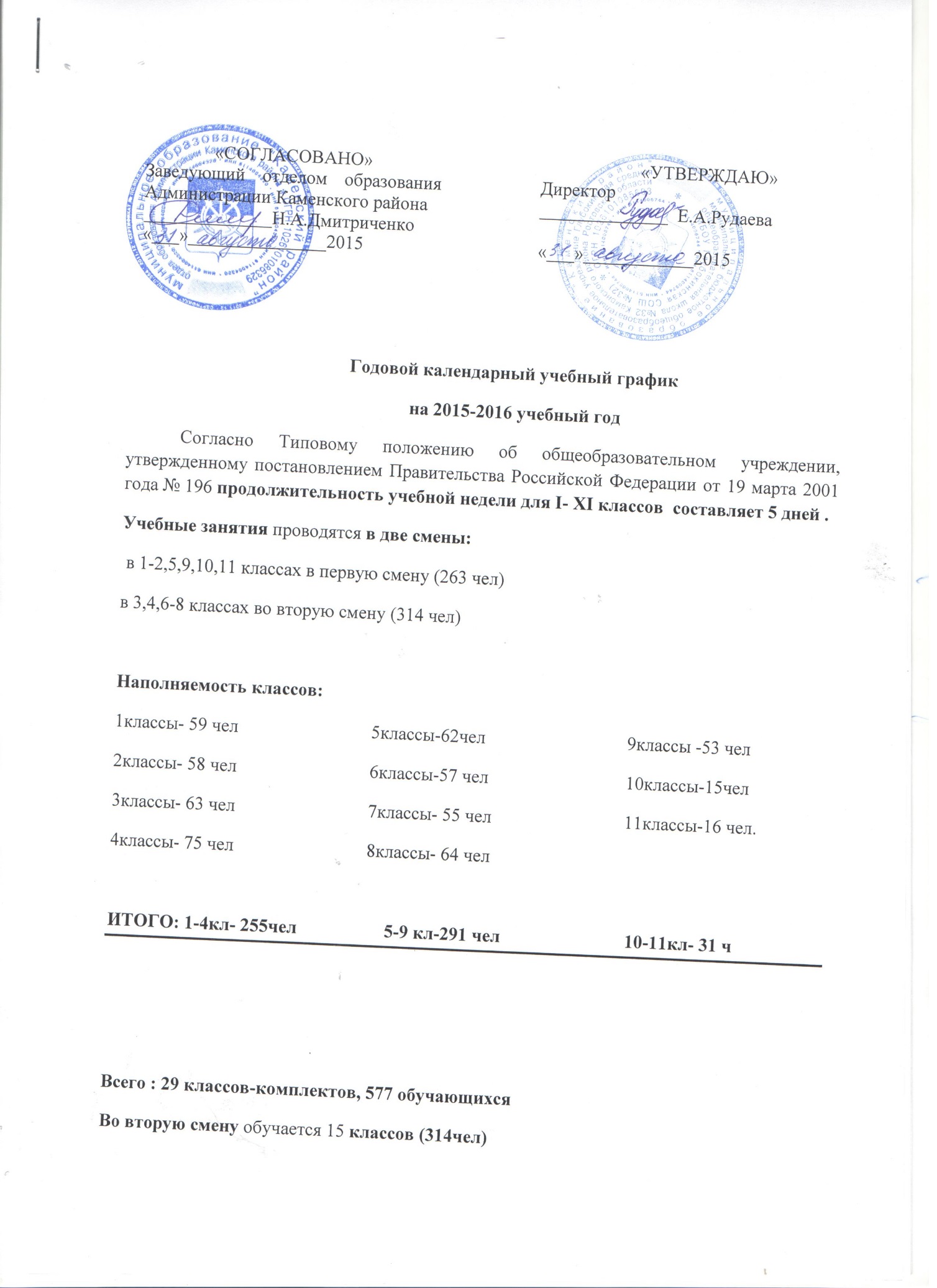 Образовательное  учреждение  МБОУ Глубокинская СОШ №32 работает с 8.00-19.00Доступ  учащихся  в  образовательное  учреждение  с 7.30Продолжительность учебного года: для I класса- 33 учебные недели, для II–IVклассов –34 учебных недели, для  V-VIII, X классов- 35 учебных недель.IX ,XI классов- 34 недели ( без учета государственной итоговой аттестации)Продолжительность урока :В  1  классе  в оздоровительных целях и для облегчения процесса адаптации детей к требованиям образовательного учреждения применяется «ступенчатый» метод  постепенного наращивания учебной нагрузки:Первое полугодие :	1-я четверть ( сентябрь, октябрь)- 3 урока по 35 минут;	2-я четверть ( ноябрь, декабрь)-4 урока по 35 минут;Второе  полугодие:  ( январь-май)- 4 урока по 45 минут.Во  2-11 классах – 45 минутФизкультминутки и гимнастика для глаз- в 1-4 классах с целью профилактики утомления, нарушения осанки, зрения учащихся на уроках русского языка (письма), чтения и математики Учебный предмет «Физическая культура»  изучается в объеме  3 часов в неделю со I по IV и с VI по XI класс (приказ Минобразования России  от 30.08.2010 № 889).  Начало 2015- 2016 учебного года - 1 сентября 20154 г.Первый учебный день - 1 сентября 2015 года.Последний день учебных занятий 2015-2016 учебного года: Распределение учебных недель в 2015-2016 учебном году по четвертям:Количество учебных недель по классамСуммарная продолжительность каникул в течение 2015-2016 уч. г. 30 календарных дней:  Осенние: с 31.10.2015 года по 08.11.2015 года ( 9 дней)Зимние: с 29.12.2015  года по 09.01.2016 года ( 12 дней)Весенние: с 19.03.2016 года по 27.03.2016 года (9 дней)Дополнительные в 1 классе : с 08.02.2016 года по 14.02.2016 года (7 дней)                                         I  сменаII сменаПромежуточная аттестация проводится с целью исследования результатов освоения образовательной программы по итогам образовательной деятельности в освоении темы, образовательного модуля, раздела рабочей программы по предмету , соответствует завершению обучения в период четверти ( 2-9 классы), полугодия ( 10-11 классы), учебного года( 2-11 классы).Основные формы проведения промежуточной аттестации:1. Тестирование (в том числе онлайн-тестирование).2. Письменная контрольная работа.3. Диктант с грамматическим заданием.4. Сочинение.5. Презентация учебного проекта или учебного исследования.6. Результаты физвоспитания в соответствии с нормативами физическогоразвития7. Иные формы проведения промежуточной аттестации по выборуобразовательной организации.1-4 класс24мая 2016года5-8, 10 класс31 мая 2016 года9, 11 класс24 мая 2016 годаЧетвертьСрокиСрокиКоличество учебных недельКоличество учебных недельКоличество учебных недельКоличество учебных днейКоличество учебных днейКоличество учебных дней1 с 01 сентября по 30 октября2015 годас 01 сентября по 30 октября2015 года9994444442с 09 ноября по 28декабря2015 годас 09 ноября по 28декабря2015 года77736363631классыс 11 января по5 февраляи с 15 февраля по 18 марта 2016 года2-11 классыс 11 января по 18 марта2016 года1 кл2-11 кл2-11 кл1 кл2-11 кл2-11 кл31классыс 11 января по5 февраляи с 15 февраля по 18 марта 2016 года2-11 классыс 11 января по 18 марта2016 года9101045505031классыс 11 января по5 февраляи с 15 февраля по 18 марта 2016 года2-11 классыс 11 января по 18 марта2016 годаПеренос уроков:с вторника 23 февраляна субботу 27 февраля(по расписанию вторника)с вторника  8 марта на субботу 12 марта(по расписанию вторника)Праздники ( не планировать !):23 февраля8 мартаПеренос уроков:с вторника 23 февраляна субботу 27 февраля(по расписанию вторника)с вторника  8 марта на субботу 12 марта(по расписанию вторника)Праздники ( не планировать !):23 февраля8 мартаПеренос уроков:с вторника 23 февраляна субботу 27 февраля(по расписанию вторника)с вторника  8 марта на субботу 12 марта(по расписанию вторника)Праздники ( не планировать !):23 февраля8 мартаПеренос уроков:с вторника 23 февраляна субботу 27 февраля(по расписанию вторника)с вторника  8 марта на субботу 12 марта(по расписанию вторника)Праздники ( не планировать !):23 февраля8 мартаПеренос уроков:с вторника 23 февраляна субботу 27 февраля(по расписанию вторника)с вторника  8 марта на субботу 12 марта(по расписанию вторника)Праздники ( не планировать !):23 февраля8 мартаПеренос уроков:с вторника 23 февраляна субботу 27 февраля(по расписанию вторника)с вторника  8 марта на субботу 12 марта(по расписанию вторника)Праздники ( не планировать !):23 февраля8 марта41-4, 9, 11 классы с 28 марта по 24 мая2016 года 5-8, 10 классыс 28 марта по 31 мая2016 года 1-4, 9, 11 кл1-4, 9, 11 кл5-8, 10 кл1-4, 9, 11 кл1-4, 9, 11 кл5-8, 10 кл41-4, 9, 11 классы с 28 марта по 24 мая2016 года 5-8, 10 классыс 28 марта по 31 мая2016 года 88940404541-4, 9, 11 классы с 28 марта по 24 мая2016 года 5-8, 10 классыс 28 марта по 31 мая2016 года Перенос уроков:с понедельника 2 мая :для 1-4,9,11 классов на понедельник 23 мая( по расписанию понедельника)Для 5-8,10 классов на понедельник 30 мая 2016 ( по расписанию понедельника) с понедельника 9 мая :для 1-4,9,11 классов на вторник 24 мая ( по расписанию понедельника)Для 5-8,10 классов на вторник 31 мая  2016(по расписанию понедельника) Для всех классов: с 3 по 6 мая-рабочие дниПеренос уроков:с понедельника 2 мая :для 1-4,9,11 классов на понедельник 23 мая( по расписанию понедельника)Для 5-8,10 классов на понедельник 30 мая 2016 ( по расписанию понедельника) с понедельника 9 мая :для 1-4,9,11 классов на вторник 24 мая ( по расписанию понедельника)Для 5-8,10 классов на вторник 31 мая  2016(по расписанию понедельника) Для всех классов: с 3 по 6 мая-рабочие дниПеренос уроков:с понедельника 2 мая :для 1-4,9,11 классов на понедельник 23 мая( по расписанию понедельника)Для 5-8,10 классов на понедельник 30 мая 2016 ( по расписанию понедельника) с понедельника 9 мая :для 1-4,9,11 классов на вторник 24 мая ( по расписанию понедельника)Для 5-8,10 классов на вторник 31 мая  2016(по расписанию понедельника) Для всех классов: с 3 по 6 мая-рабочие дниПеренос уроков:с понедельника 2 мая :для 1-4,9,11 классов на понедельник 23 мая( по расписанию понедельника)Для 5-8,10 классов на понедельник 30 мая 2016 ( по расписанию понедельника) с понедельника 9 мая :для 1-4,9,11 классов на вторник 24 мая ( по расписанию понедельника)Для 5-8,10 классов на вторник 31 мая  2016(по расписанию понедельника) Для всех классов: с 3 по 6 мая-рабочие дниПеренос уроков:с понедельника 2 мая :для 1-4,9,11 классов на понедельник 23 мая( по расписанию понедельника)Для 5-8,10 классов на понедельник 30 мая 2016 ( по расписанию понедельника) с понедельника 9 мая :для 1-4,9,11 классов на вторник 24 мая ( по расписанию понедельника)Для 5-8,10 классов на вторник 31 мая  2016(по расписанию понедельника) Для всех классов: с 3 по 6 мая-рабочие дниПеренос уроков:с понедельника 2 мая :для 1-4,9,11 классов на понедельник 23 мая( по расписанию понедельника)Для 5-8,10 классов на понедельник 30 мая 2016 ( по расписанию понедельника) с понедельника 9 мая :для 1-4,9,11 классов на вторник 24 мая ( по расписанию понедельника)Для 5-8,10 классов на вторник 31 мая  2016(по расписанию понедельника) Для всех классов: с 3 по 6 мая-рабочие дниЧетверть1классы2-4,9,11 классы5-8 классы10 классI9999II7777III9101010IV8899	Всего за год33	3435	35Расписание уроков 1 класс:Расписание перемен 1 класс:1 урок8.00 –8.35          8.35 – 8.45 - перемена (10 мин) завтрак2 урок8.45 - 9.20         3 урок9.25-10.00     10.00 – 10.15 обед2,5,9,10,11 классы2,5,9,10,11 классы2,5,9,10,11 классы1урок8.00-8-452 урок8.55-9.403 урок9.50-10.354 урок10.50-11.355 урок11.40-12.256 урок(0 урок II смены)12.30-13.157 урок13.20-14.05Расписание уроков 0 урок12.30-13.151 урок13.40-14.202 урок14.25-15.053 урок15.10-15.504 урок15.55-16.355  урок16.40-17.206 урок17.25-18.057 урок18.10-18.50